Фотоматериал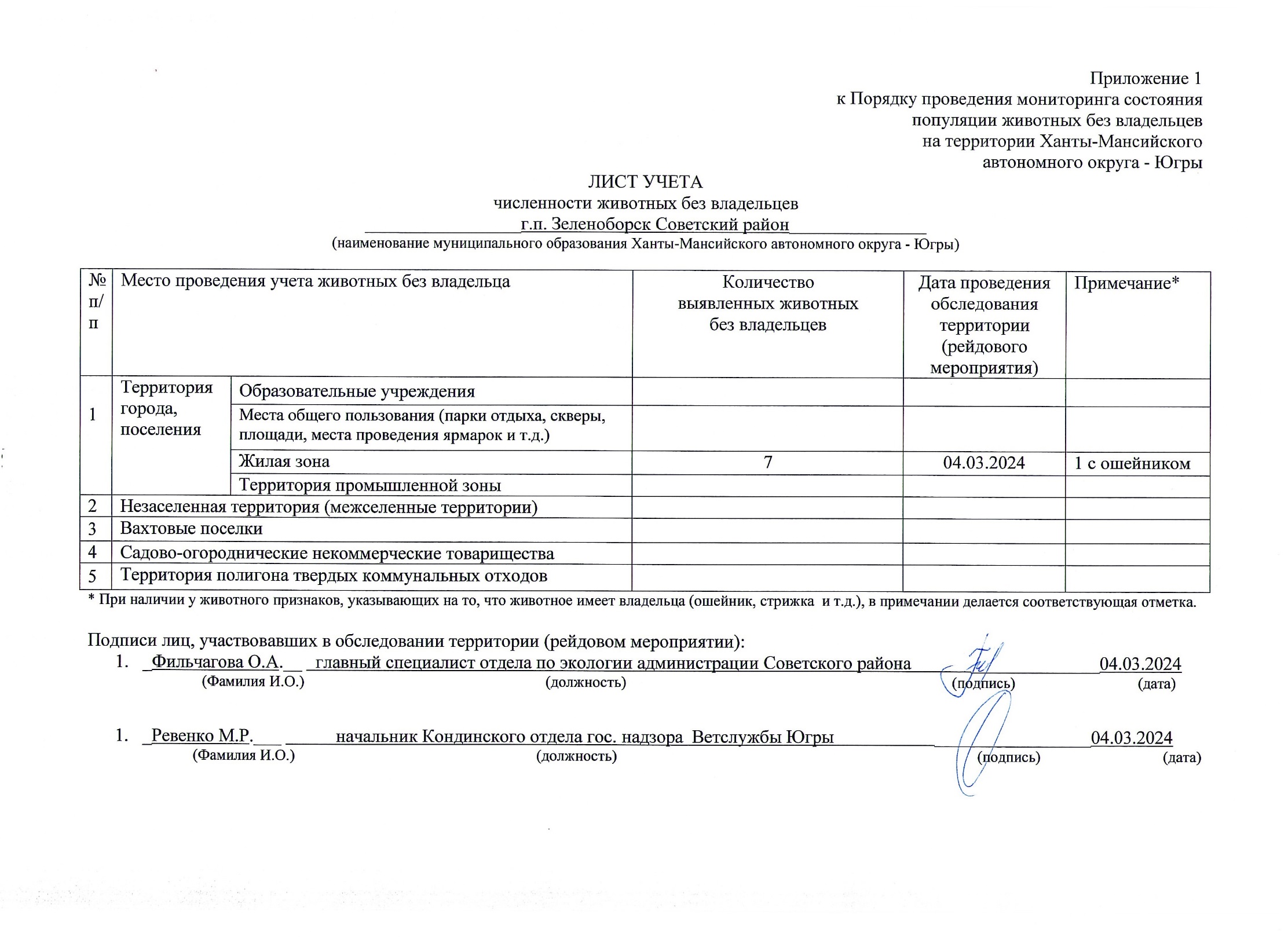 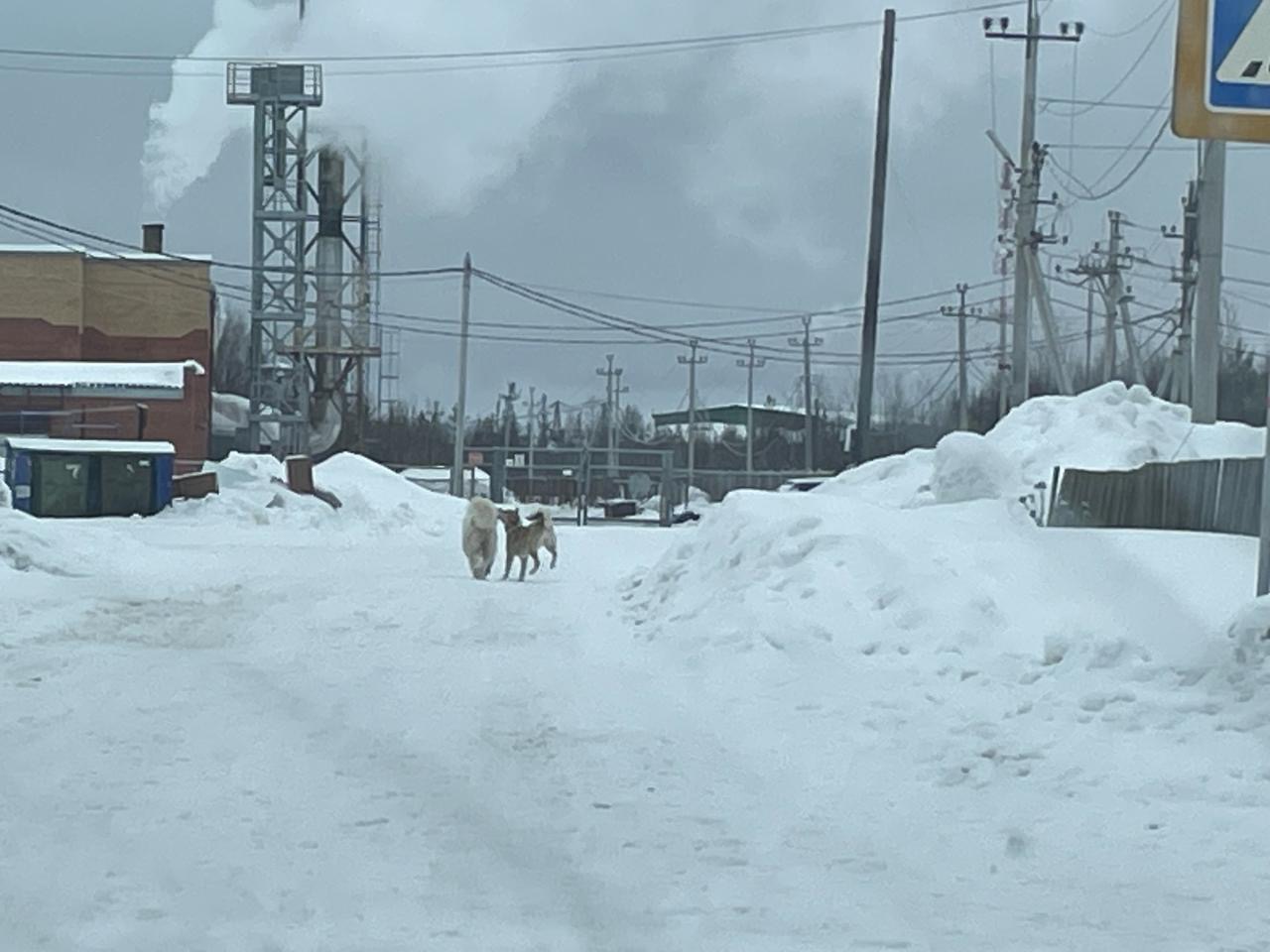 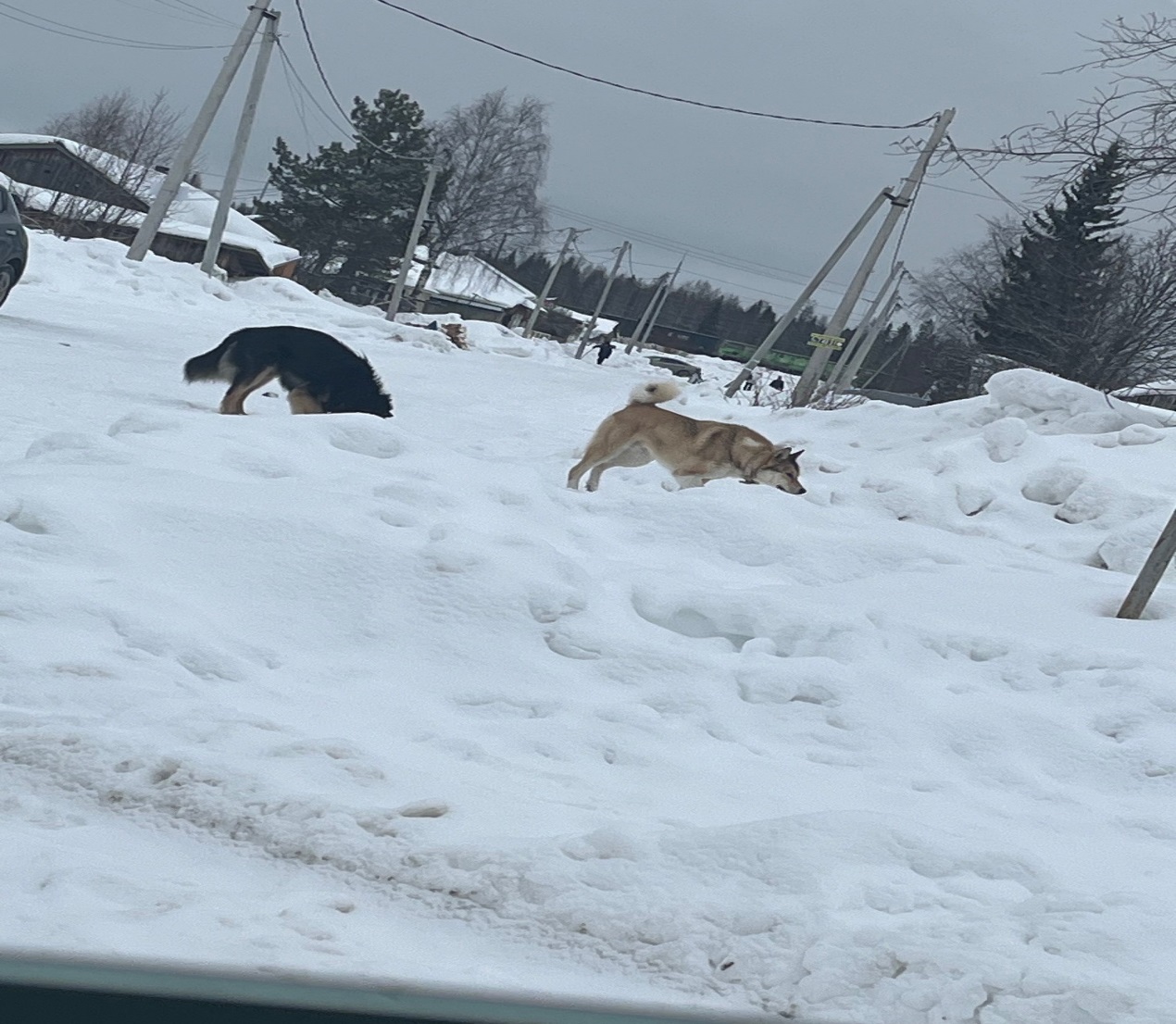 г.п. Зеленоборск на пересечении улиц Промышленная-Политехническаяг.п. Зеленоборск на пересечении улиц Южная-Политехническая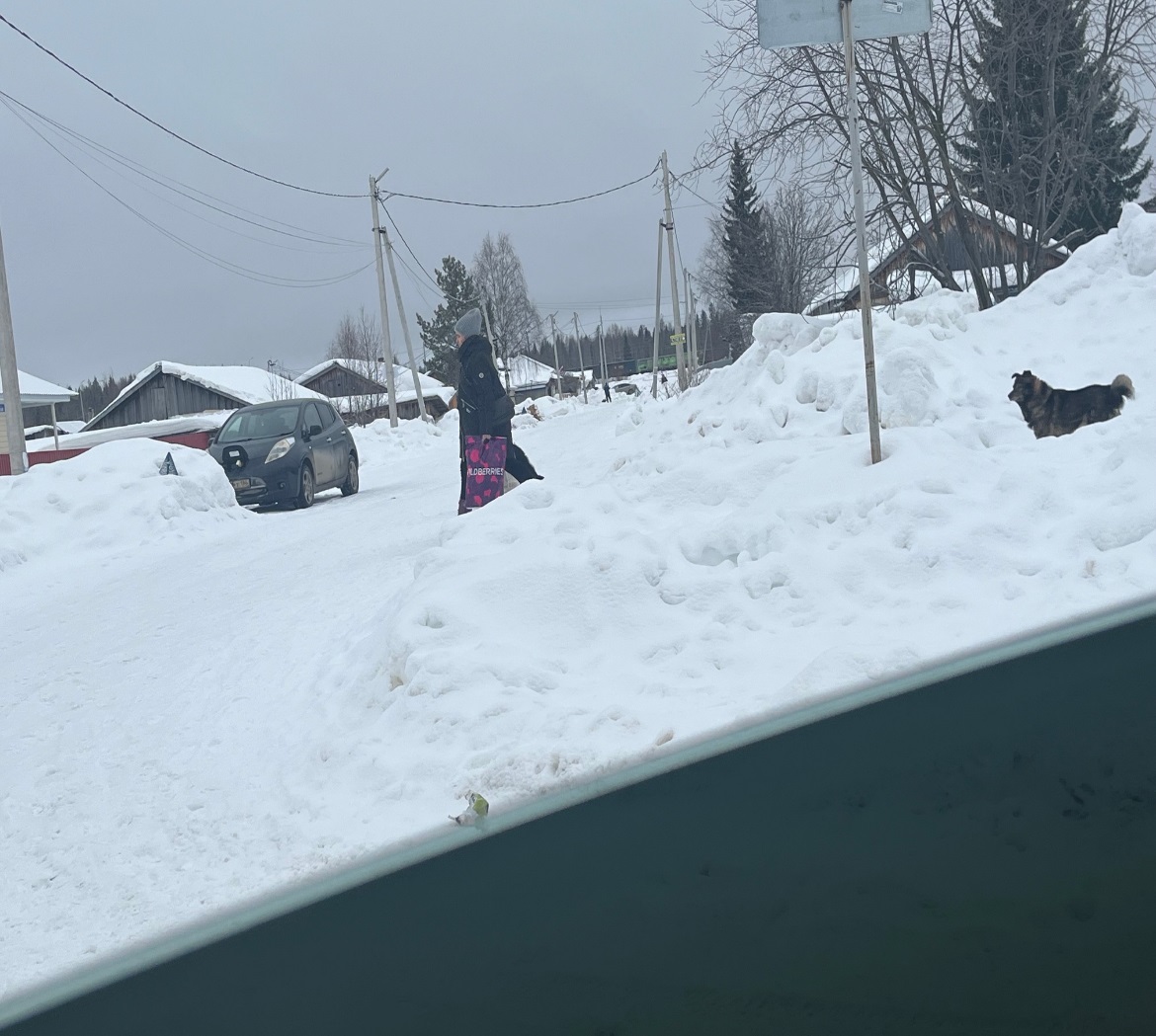 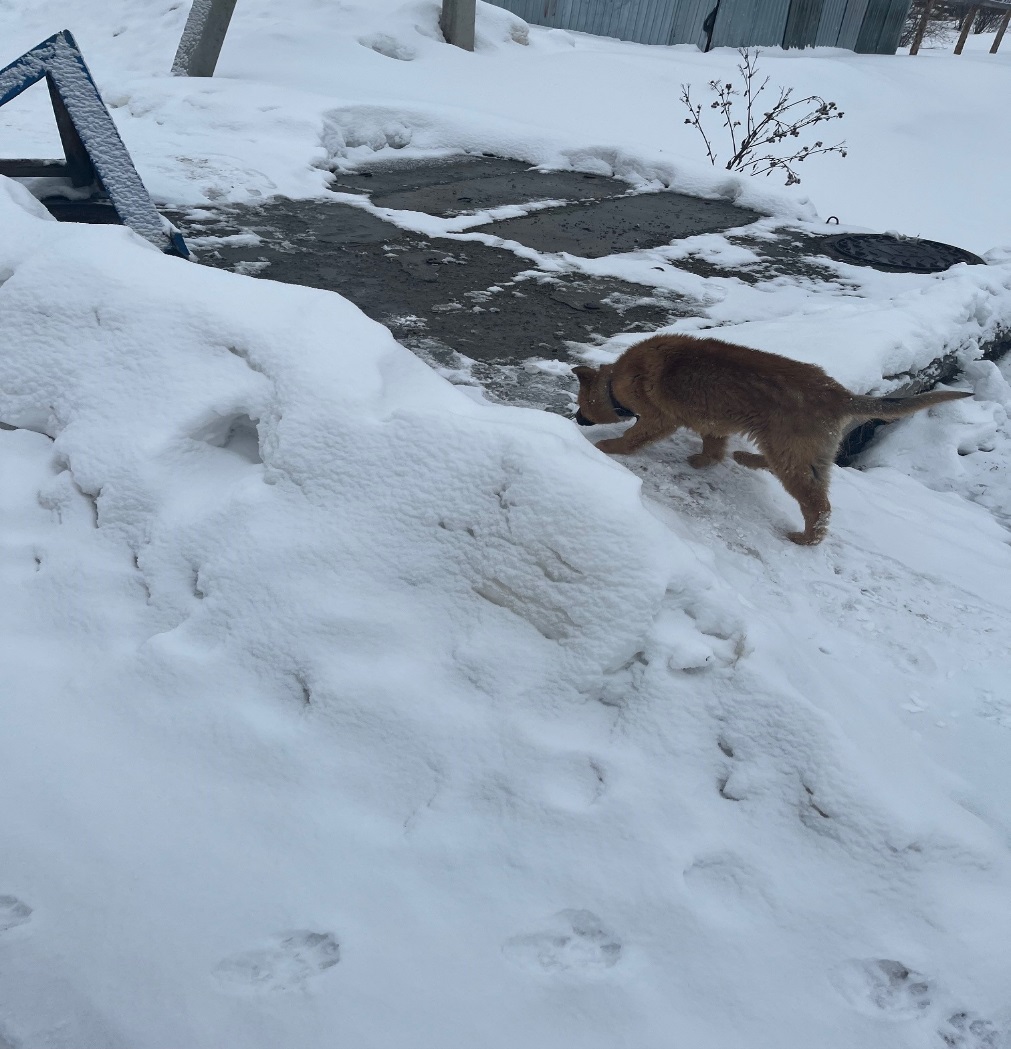 г.п. Зеленоборск на пересечении улиц Южная-Политехническаяг.п. Зеленоборск на пересечении улиц Политехническая-Первомайская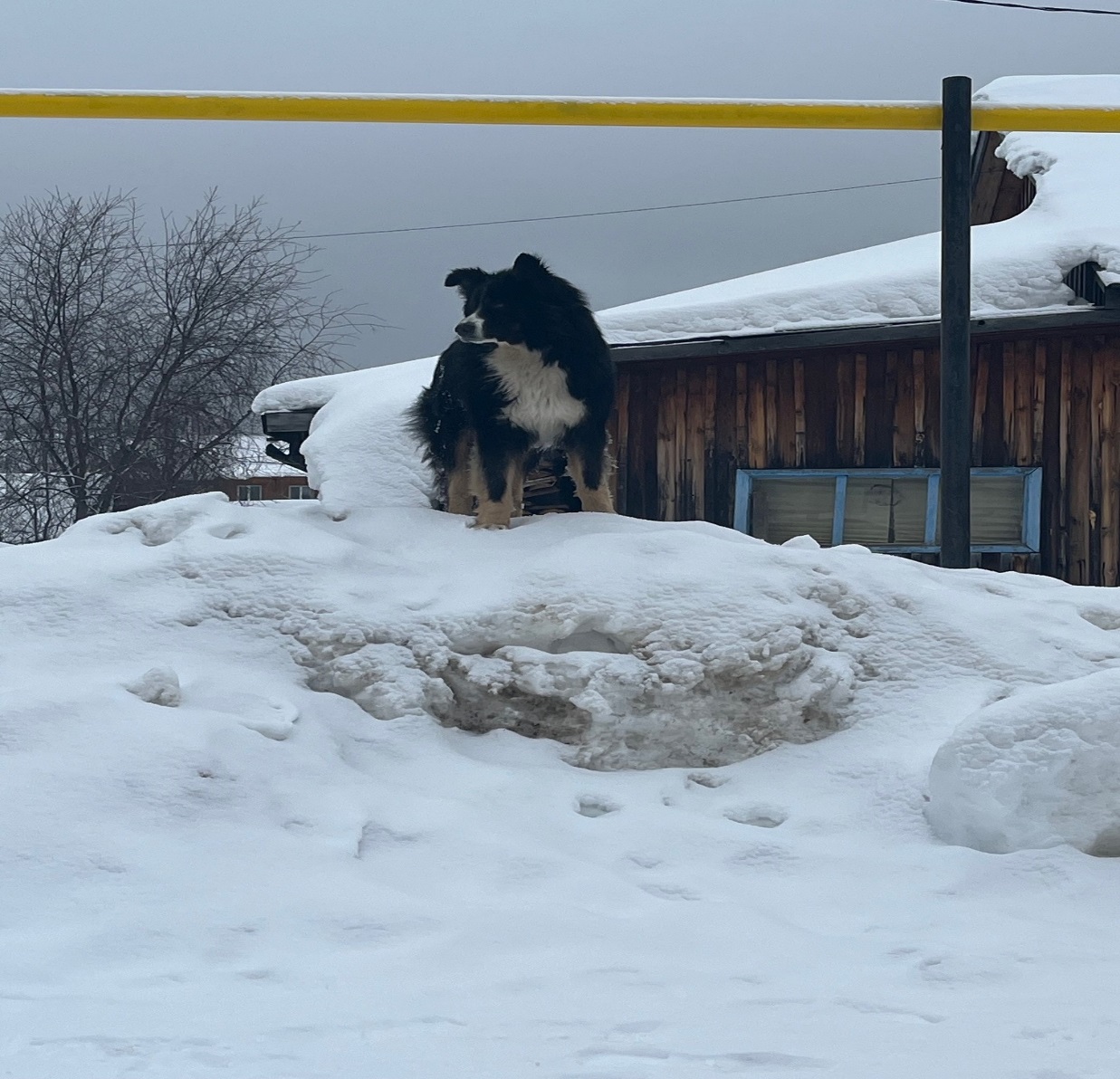 г.п. Зеленоборск, ул. Промышленная, д.7